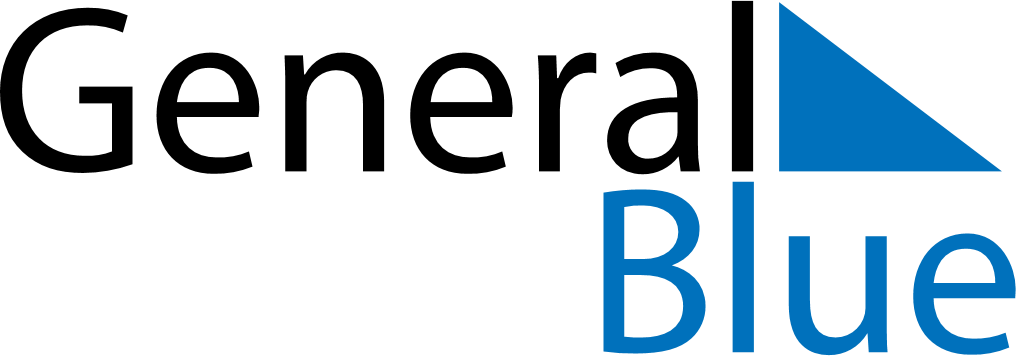 July 2019July 2019July 2019July 2019Cabo VerdeCabo VerdeCabo VerdeSundayMondayTuesdayWednesdayThursdayFridayFridaySaturday1234556Independence DayIndependence Day78910111212131415161718191920212223242526262728293031